TRUSTEES REPORT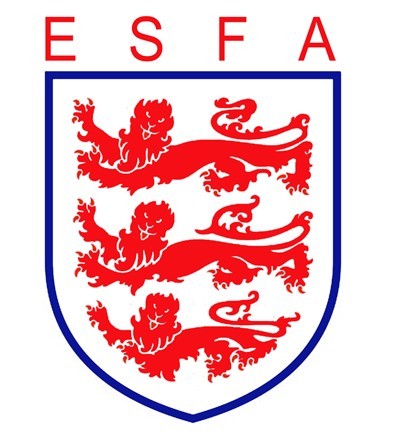 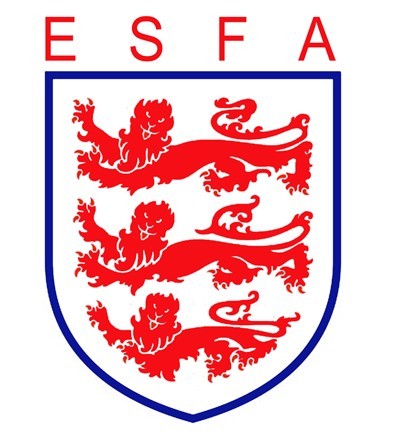 DECEMBER 2018/JANUARY 2019Mike Coyne, Chair, welcomed Trustees to the meeting and in so doing, accepted Phil Harding’s apologies. No declarations of interest were receivedIn considering the Association’s financial position, Trustees:Received a summary of variances against budgets;Noted the minimal impact of these variances on the cash flow;Approved the schools’ cup competition entry fees for 19/20;Approved the IT software tender specification and the supplier selection arrangements.In considering the Association’s regulatory, policy and statutory framework, Trustees:Approved the match attendance policy.In considering the Association’s staffing, Trustees:Noted the appointment of the U15 girls’ international team Assistant Manager.In considering the Association’s sponsorship and partnership arrangements, Trustees:Noted the need to secure a sponsor for the production costs of the live streaming of the boys’ home international matches, given the importance of this coverage to potential investment sponsors;Approved negotiations with an existing partner for newly planned activities;Considered an in principle proposal from one potential sponsor, and offered a counter-proposal, and approved the negotiation of terms with another;Heard of the increase in unsolicited approaches to the Association from those with a potential interest in sponsoring ESF activity.In considering the Association’s progress against its business plan, Trustees:Noted the creation of “The School Report”, a new newsletter for ESFA schools, due to be launched in 2019.In considering the Association’s governance arrangements, Trustees:Reflected on the Association’s legal identity and gave consideration to whether or not a company structure may become necessary in future.Finally, Trustees conducted their standing review of the Association’s risk register, and reviewed all decisions taken during the meeting from a safeguarding and equality and diversity perspective to double-check that appropriate consideration had been given in each case.